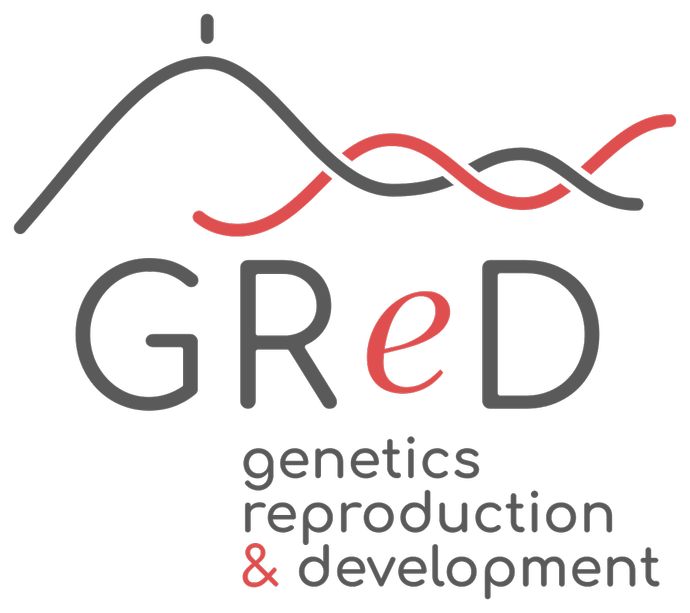 DEMANDEUREquipe :Nom :Prénom : Prestation demandée Sélectionner dans la liste des prestations ci-dessous DESCRIPTION COURTE DU PROJETIl s ‘agit de définir de manière concise et quantifiée le travail demandé (Organisme, Tissus, Nombre d’échantillons, Nature des données, Nombre de figures,….)PRIORITE Formulaire à renvoyer à l’adresse : bioinfo@gred-clermont.fr Après validation par le comité de pilotage de la plateforme bioinformatique, un rendez-vous vous sera proposé.PrestationsPrestationsAnalyses NGS Valorisation de données AnalyséesStatistiquesDéveloppement d’outils ou scriptAutresPrécisez :Haute        Justifiez :Normale